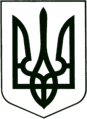 УКРАЇНА
МОГИЛІВ-ПОДІЛЬСЬКА МІСЬКА РАДА
ВІННИЦЬКОЇ ОБЛАСТІВИКОНАВЧИЙ КОМІТЕТ                                                           РІШЕННЯ №348Від 30.11.2023р.                                              м. Могилів-ПодільськийПро затвердження структури та штатної чисельності Могилів-Подільського міського комунального підприємства «Теплоенергетик»Керуючись Законом України «Про місцеве самоврядування в Україні», відповідно до Cтатуту Могилів-Подільського міського комунального підприємства «Теплоенергетик», розглянувши клопотання директора              КП «Теплоенергетик» Бойка С.Д., - виконком міської ради ВИРІШИВ:1. Затвердити структуру та штатну чисельність Могилів-Подільського міського комунального підприємства «Теплоенергетик», яка вступає в дію з 01 грудня 2023 року, згідно з додатком.2. Директору КП «Теплоенергетик» Бойку С.Д. здійснити заходи визначені законодавством відповідно до даного рішення.3. Контроль за виконанням даного рішення покласти на першого заступника міського голови Безмещука П.О.. Міський голова					           Геннадій ГЛУХМАНЮК Перший заступник міського голови				Петро БЕЗМЕЩУК                                                                                                    Додаток                                                                                        до рішення виконавчого                                                                                         комітету міської ради                                                                                         від 30.11.2023 року №348Загальна структура та штатна чисельність Могилів-Подільського міського комунального підприємства «Теплоенергетик» з 01 грудня 2023 рокуЗагальна структура та штатна чисельність Могилів-Подільського міського комунального підприємства «Теплоенергетик» з 01 грудня 2023 рокуЗагальна структура та штатна чисельність Могилів-Подільського міського комунального підприємства «Теплоенергетик» з 01 грудня 2023 року  Шт. од.1.Директор підприємства12.Головний інженер13.Майстер виробничої дільниці14.Головний бухгалтер15.Бухгалтер16.Інспектор з кадрів17.Слюсар-ремонтник38.Електромонтер з ремонту та обслуговування електроустаткування19.Слюсар з контрольно-вимірювальних приладів та автоматики110.Слюсар з експлуатації та ремонту газового устаткування111.Електрогазозварник112.Водій113.Тракторист114.Прибиральник службових приміщень0,515.Оператор котельні816.Апаратник хімводоочищення1Всього:24,5